附件1新建楼宇效果图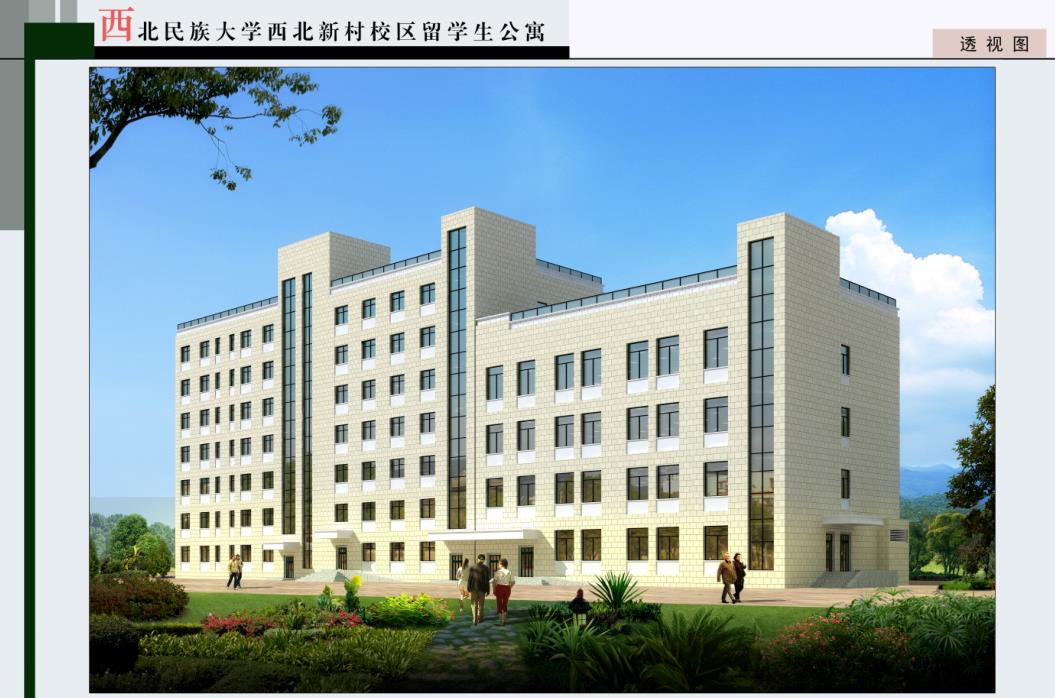 留学生公寓楼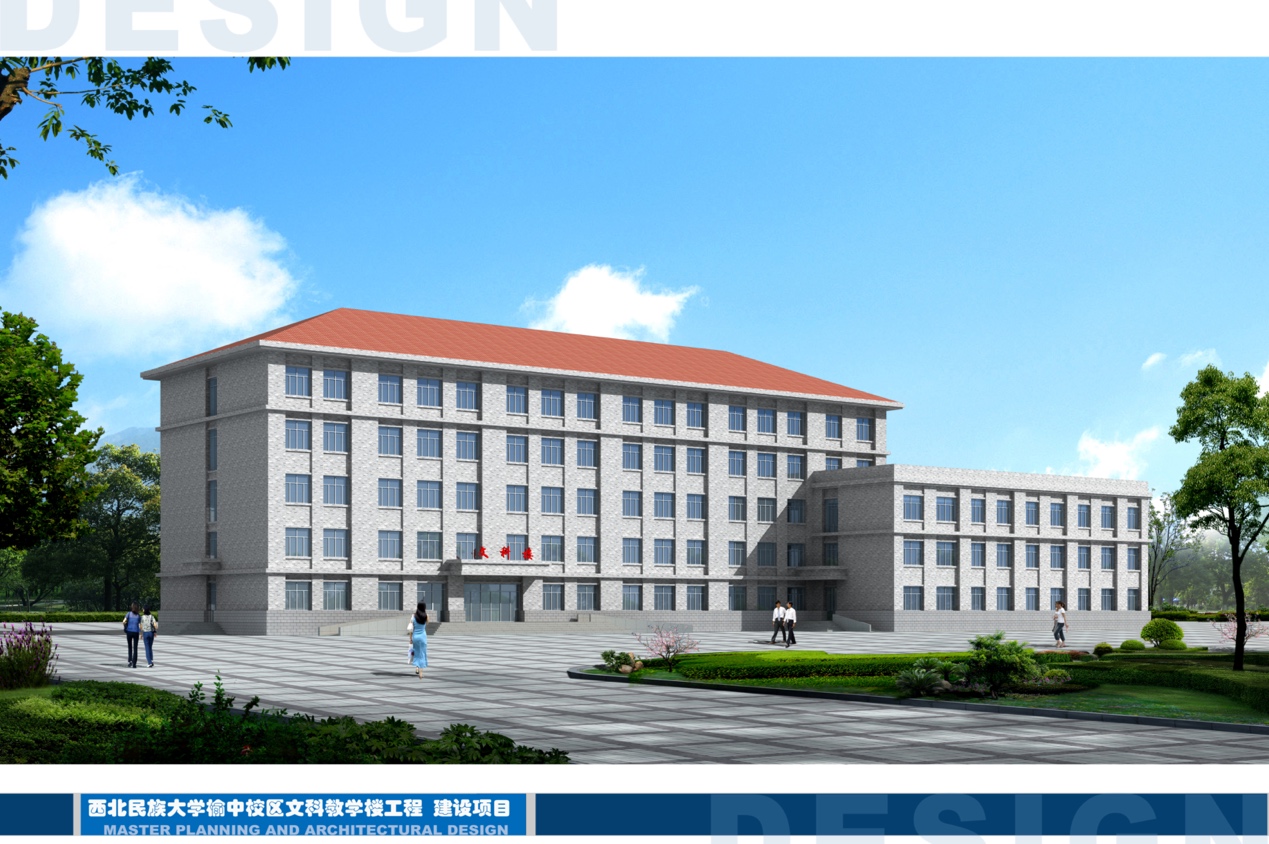 文科教学楼实验实训大楼（一期）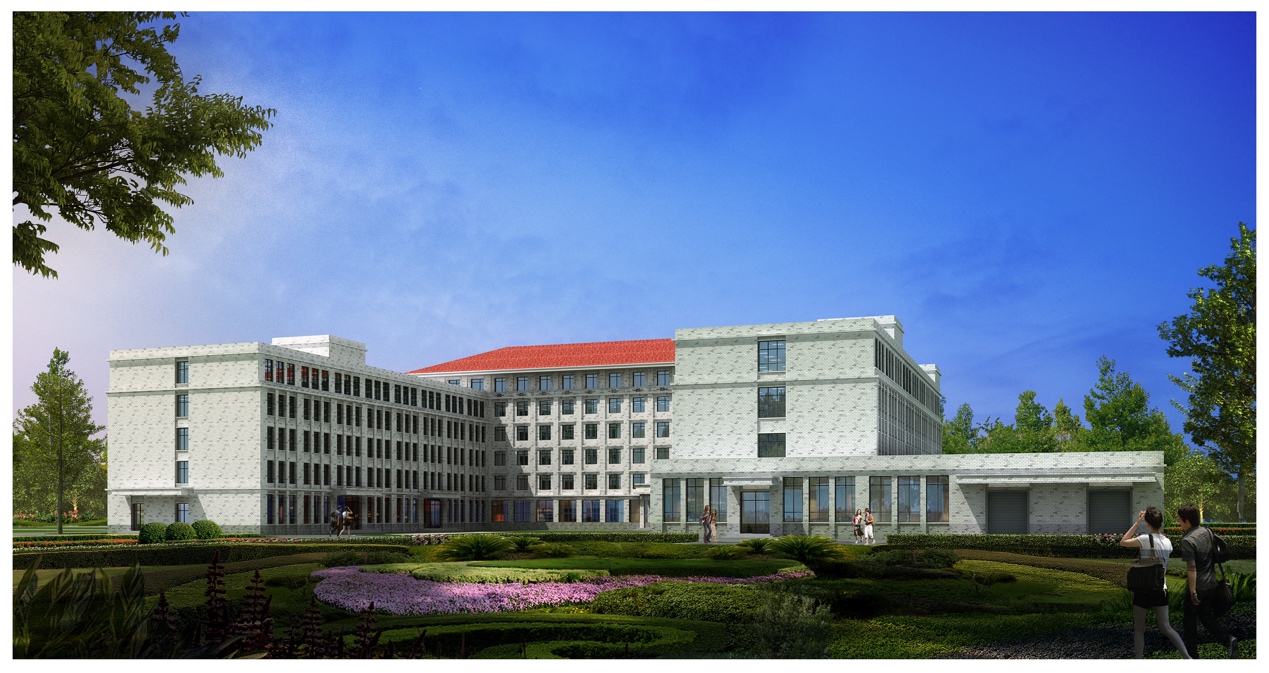 